Ҡарар	                                                                          решение29.06.2021                                                                                             № 27/151с.СкворчихаО внесении изменений в Решение Совета сельского поселения Скворчихинский сельсовет муниципального района Ишимбайский район Республики Башкортостан от 26 апреля 2017 г. № 26/193 «Об утверждении Положения о порядке однократного и бесплатного предоставления земельных участков в собственность, находящихся в собственности сельского поселения Скворчихинский сельсовет муниципального района Ишимбайский район республики Башкортостан, для индивидуального жилищного строительства»       В соответствии со статьями 11, 39.5 Земельного кодекса Российской Федерации, статьёй 3.3 Федерального Закона от 25.10.2001г. № 137-ФЗ «О введение в действие Земельного кодекса Российской Федерации», статьями 3, 10 10.1, 10.2, 11 Закона Республики Башкортостан  от 05.01.2004 № 59-з «О регулировании земельных отношений в Республике Башкортостан», Закона Республики Башкортостан от 30.03.2021 № 396-з, рассмотрев протест Ишимбайской межрайонной прокуратуры от 18.06.2021 года, Совет сельского поселения Скворчихинский сельсовет муниципального района Ишимбайский район Республики Башкортостан,  р е ш и л:           1.Внести в Решение Совета сельского поселения Скворчихинский сельсовет муниципального района Ишимбайский район Республики Башкортостан от 26 апреля 2017г. № 26/193 «Об утверждении Положения о порядке однократного и бесплатного предоставления земельных участков в собственность, находящихся в собственности сельского поселения Скворчихинский сельсовет муниципального района Ишимбайский район Республики Башкортостан, для индивидуального жилищного строительства» следующие изменения:1) подпункт «д»  пункта 4 части 1 раздела II изложить в новой редакции:« д) выписка из федеральной государственной информационной системы» Федеральный реестр инвалидов», подтверждающая факт установления инвалидности;»2) часть 3 раздела II дополнить абзацем следующего содержания:«В случае отсутствия сведений об инвалидности в федеральной государственной информационной системы» Федеральный реестр инвалидов» заявитель самостоятельно представляет копию справки, подтверждающий факт установления инвалидности, выданной учреждением государственной службы медико-социальной экспертизы».          2. Настоящее решение обнародовать в здании Администрации сельского поселения Скворчихинский сельсовет муниципального района Ишимбайский район Республики Башкортостан в течении семи дней со дня его поступления из Управления Министерства юстиции Российской Федерации по Республике Башкортостан после государственной регистрации.          3. Настоящее решение вступает в силу со дня его официального обнародования.Глава сельского поселения                                                     С.А. ГерасименкоБашҡортостан Республикаһы Ишембай районы муниципаль районы Скворчиха ауыл советы  ауыл биләмәһе Советы453236, Ишембай районы, Скворчиха  ауылы,                 Мәктәп урамы, 8, Тел. Факс: 8(34794) 2-88-74,                  e-mail: mail@skvorchiha.ru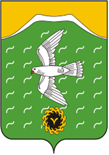 Совет сельского поселения Скворчихинский сельсовет    муниципального района  Ишимбайский район   Республики Башкортостан453236, Ишимбайский район, село Скворчиха, ул.Школьная, д.8Тел. Факс: 8(34794) 2-88-74, e-mail: mail@skvorchiha.ru